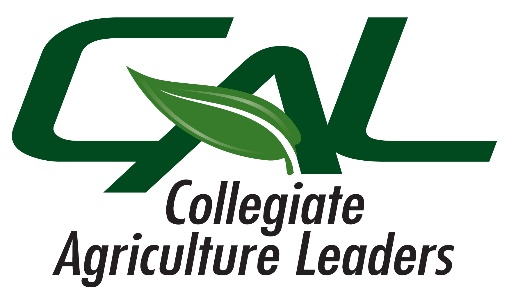 Collegiate Agricultural LeadersSpring Leadership CompetitionsFebruary 9th, 2024 @ Merced CollegeSchedule:11:00am	Registration / Lunch	New AGIT Building - Foyer		12:00pm	Welcome & Contest Overview	12:30pm	Begin Leadership Competitions 	Discussion Meet	Prepared Public Speaking	Extemporaneous Public Speaking		Ag Sales	Ag Marketing Plan	Job Interview:Ag Education 	Horticulture & Natural Resources	Production Agriculture	Ag Technician Ag Sales & Service	3:30pm	College Bowl Orientation 	4:00pm	College Bowl (Preliminary & Semi-Final Rounds)	6:00pm	Dinner	6:30pm	College Bowl Finals	7:00pm	Awards	